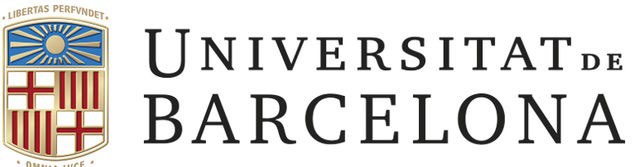 En / Na	Professor	(categoria)			del	Departament	de Farmacologia, Toxicologia i Química Terapèutica adscrit a laUnitat de Farmacologia i FarmacognòsiaUnitat de Química FarmacèuticaUnitat de Química OrgànicaUnitat de ToxicologiaSol·licita permís del dia 	al dia 	Amb motiu deData 	Signatura de l’interessat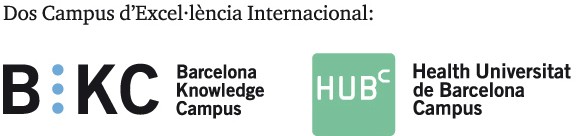 